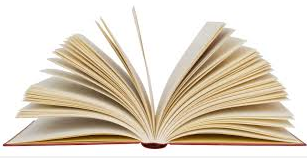 The Friends of the Lanark Public Library Scholarship2 - $200 Scholarships availableCriteria:  Fill out Eastland Community Scholarship ApplicationWrite an essay, one page or less, expressing how the applicant has valued and utilized the Lanark Public Library.  Also include plans for further education.Turn Library essay into Mrs. Pilgrim no later than March 7, 2016.Recipient will be selected by the Lanark Public Library Director and Board Member.  LPL is more than books…we are branching out to serve the community.